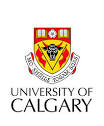 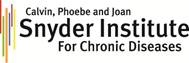 BEVERLEY PHILLIPS POSTDOCTORAL FELLOWSHIP APPLICATIONTHE APPLICATION SHOULD BE SUBMITTED BY E-MAIL TO THE SNYDER SCHOLARSHIP PROGRAM DIRECTOR  (snydered@ucalgary.ca) NO LATER THAN 4:00 p.m. ON FRIDAY 15th December 2023 AS INDICATED IN THE AWARD TERMS OF REFERENCE.  THE APPLICATION AND ALL RELEVANT SUPPORTING DOCUMENTS MUST BE SUBMITTED AS A SINGLE PDF FILE.As a public body, the Snyder Institute of Chronic Diseases is regulated by the Freedom of Information and Protection of Privacy Act (FOIPP) of Alberta. As such, the information on this Personal Data page will be for internal use ONLY.SECTION 1:  PERSONAL DATASECTION 2:  SIGNATURE If you have already contacted or been accepted by a supervisor in the Snyder Institute, please complete the signature section. The undersigned agree to, and accept, the general conditions governing any award made pursuant to the sponsorship of this application as set out in the Scholarship Guidelines, available at http://snyder.ucalgary.ca/education 		APPLICANT’S NAME:       POSTDOCTORAL FELLOWSHIP APPICATION FORMAPPLICANT’S NAMELOCATION OF PROPOSED RESEARCH TRAININGPROJECT TITLEPROGRAMOTHER INFORMATIONAPPLICANT’S NAME:       B - ACADEMIC RECORDCANDIDATE’S CURRENT AND COMPLETED UNIVERSITY PROGRAMSUNIVERSITY ACADEMIC ACHIEVEMENTS (Prizes, Honors, Awards) (Use additional pages if necessary.)ACADEMIC INTERRUPTION (Do not exceed space allocated here.)Include relevant academic interruptions in your career progress, please provide an explanation indicating the period and reasons for the interruption (e.g., parental leave, bereavement leave, sabbatical, work experience). Describe how these interruptions have affected your career plan. Do not exceed the space provided below. Use Times Roman font, 12 point text, single spaced.\	APPLICANT’S NAME:       C - RESEARCH EXPERIENCERELEVANT RESEARCH AND WORK EXPERIENCE CANDIDATE PUBLICATIONS – Append a list of your scientific publications to this page. Please include paper and abstracts under separate headings or on separate pages. Only list papers/abstracts that have been published or accepted for publication:APPLICANT’S ACCOMPLISHMENTS - Append an outline to this page of your relevant academic, leadership, work and/or research accomplishments and/or experiences that you have accomplished to date. Contributions described in this section may include academic, non-academic and research achievements (please see instructions). Provide background information on major scholarships or awards and their significance. Publications are to be listed on a separate page (please see instructions). Do not exceed one typed page. Use Times Roman font, 12 point text, single spaced, 2 cm margins.D - LETTERS OF REFERENCE/SUPPORTLETTERS OF REFERENCELetters of reference should highlight the candidate’s strengths as they relate to suitability/experience in research (e.g. originality, technical ability, demonstrated skills, judgment, critical skills, etc.)Three letters of reference should be submitted by e-mail directly to snydered@ucalgary.ca by the stipulated deadline date.	APPLICANT’S NAME:       F - PROPOSED RESEARCH PROJECTThe applicant is to provide a description of the proposed research project for the period during which the award is to be held. Background information should indicate the position and significance of the proposed research within the context of the current knowledge of the field. The research plan outlining the proposed project should state the specific objectives; outline the methodological approach; and the defined key milestones or deliverables to be achieved. Do not exceed the space provided below.  Use Times Roman font, 12 point text, single spaced.Name: Surname, First Name, Initial(s)Name: Surname, First Name, Initial(s)Name: Surname, First Name, Initial(s)Name: Surname, First Name, Initial(s)Birthdate:Sex (check) Sex (check)  Year               Month               DayMale                          Female      Male                          Female      Complete Mailing Address:Complete Mailing Address:Additional Contact Details:Additional Contact Details:Complete Mailing Address:Complete Mailing Address:Phone:     Phone:     Complete Mailing Address:Complete Mailing Address:Fax:      Fax:      Complete Mailing Address:Complete Mailing Address:E-mail: E-mail: Signature of:Printed NameDateApplicant: Proposed Supervisor/Co-Supervisor: Surname, First Name & Initial(s)Proposed Supervisor (Surname, First Name & Initial(s))Proposed Supervisor (Surname, First Name & Initial(s))Additional Contact Details:Phone: 	 Fax:	E-mail:          Does your project involve:Use of Animals	YES	NOHuman Subjects	YES	NOBiohazards	YES	NOHave you applied to another granting agency for a similar award?Have you applied to another granting agency for a similar award?	YES	NOIf yes, please identify the agency      If yes, please identify the agency      If yes, please identify the agency      If yes, please identify the agency      Degree/Diploma/Specialization/FacultyUniversity/Institution/CountryDates of EnrolmentFROM (MM/YY)	TO (MM/YY)Dates of EnrolmentFROM (MM/YY)	TO (MM/YY)Prizes/Honors/AwardsAwarded ByYear Won/HeldFROM:(MM/YY)TO:(MM/YY)PositionInstitution/Company/City/CountrySupervisor’s NameList of scientific publications attached - papers	YES	NOList of scientific publications attached - abstracts	YES	NOOutline of relevant accomplishments/experiences attached:	YES	NOPublication list attached:	YES	NOIdentify the TWO individuals (other than your proposed supervisor) who have been asked to submit a letter of reference on your behalf. In addition, the proposed supervisor should also submit a letter providing details and rationale for selecting and proposing the candidate for Snyder support.Identify the TWO individuals (other than your proposed supervisor) who have been asked to submit a letter of reference on your behalf. In addition, the proposed supervisor should also submit a letter providing details and rationale for selecting and proposing the candidate for Snyder support.Identify the TWO individuals (other than your proposed supervisor) who have been asked to submit a letter of reference on your behalf. In addition, the proposed supervisor should also submit a letter providing details and rationale for selecting and proposing the candidate for Snyder support.NameInstitution/OrganizationEmail Address